Source data for Figure 5-figure supplement 1B. Cropped regions are shown by boxes.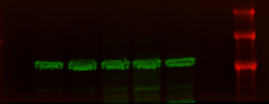 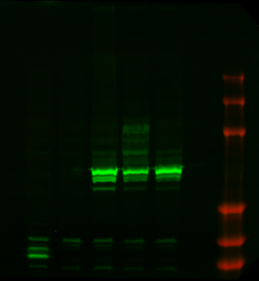 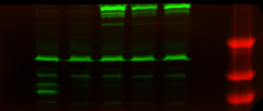 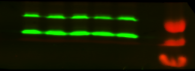 